Harmonic Content: A Musical and Visual Art InstallationECE4723 Senior Design Project Final ReportSection: A	Group: S01Advisors: Steve Kenney, Noah PosnerGeorgia Institute of TechnologyNorth Ave NW, Atlanta, GA 30332William Kennedy (EE), wkennedy33, wkennedy33@gatech.edu Andrew Kim (CmpE), akim396, akim396@gatech.eduSavannah Hearn (CmpE), shearn6, shearn6@gatech.eduOwen Rohm (ID), orohm3, orohm3@gatech.eduSubmitted 2021 December 13Table of ContentsExecutive Summary Nomenclature IntroductionObjectiveBackgroundDesign IdeationConstraints for Shape and DisplayProposed Design SolutionsMarket ResearchTechnical SpecificationHardwareSoftwareDemonstrationCost AnalysisConclusionLeadership RolesReferencesAppendixExecutive Summary“Harmonic Content'' is an art installation demonstrating signal parameters through music, light, and visualization. It was created for the Georgia Tech School of Electrical and Computer Engineering, and will be mounted on the wall in the Van Leer building. Primarily, it consists of a modular four-voice analog musical synthesizer, with a custom, whimsical user interface designed to encourage passersbys to play music. Above the synthesizer is a mesmerizing LED display that changes to reflect the music. Both the visual LED display and the auditory experience of the music explore the concept of harmonic relationships. In addition to being played through its user interface, it has an autonomous mode that activates when no user input is detected for some time. In this mode, it plays pleasant chord progressions or melodies quietly.Harmonic Content is designed to be modified and expanded. The project is documented and open source, so that future students can create custom analog filters, add special effects, or play their own musical programs on it.The installation cost around $4000 in materials, including synthesizer modules, building materials, and electrical components. It measures approximately 6’ x 4’ x 14”.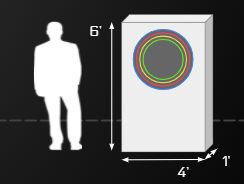 Figure 1. Scale of the installationNomenclatureDAC: A Digital-to-Analog Converter takes digital signals and converts them to analog signals, most commonly digital to audio signals.Eurorack: A standard format for modular synthesizers, in which oscillators, filters, and amplifiers are controlled via control voltage signals are passed through 3.5mm mono jack cables.I2C: a synchronous, multi-controller/multi-target, packet switched, single-ended, serial communication busMIDI: Musical Instrument Digital Interface is a commonly used protocol for communicating music. It includes musical features including pitch, velocity, location, tempo, and more.SPI: Serial Peripheral Interface is a 3-wire communication interface used for short-distance communication, primarily in embedded systems.Polyphonic: capable of producing more then one note at a timeMCU: microcontroller unit (in this case Teensy 4.1)Harmonic Content: A Musical and Visual Art Installation1.  IntroductionHarmonic content is an interactive public art sculpture combining visual and audio elements. The heart of the installation includes a custom built synthesizer that can be controlled by users, and a visual element that visually represents signal characteristics of the notes being played in real time. Additionally, the sculpture will be designed to allow expandability by future musicians and engineers. This document gives a high-level overview of the project’s appeal, its design aspects, the expected development timeline, and each team member’s contributions.1.1 Objective	Interact: The main role of Harmonic Content is as an interactive art installation. Users can play notes on the instrument using novel and intuitive input elements to control pitch, volume, and signal characteristics. Based on the notes being played, a visual element reacts providing visual cues to the sculpture, connecting sound and sight. Both audio and visual elements will be pleasing and appropriately nonintrusive for presence in a public space.Visualize: Harmonic Content is more than a toy. In addition to being artistic and playful, the sculpture has educational impact as a resource for students studying electricity. Its multimodal representation of analog signals encourages rumination on mathematical concepts including frequency, amplitude, filtering, and rise or fall times, as these concepts are expressed in different ways.	Expand: The sculpture will have significant hardware expandability. Future parties will be able to add their own module that they can plug into the system to either modify the sound output or add a visual element. Expandability should promote creativity as well as education and engineering of audio, hardware, and embedded systems.2. Design Ideation2.1 Constraints for Shape and Display	 The project will be installed in a hallway in a classroom building, so it is reasonably transportable, not too loud, and electrically sound for connection to a common wall outlet. Additionally, since it is designed to be expanded by future users, it has documented and standardized voltages and control signals. These constraints are summarized in the table below.In addition to these constraints, there are some other guiding principles that govern the visual and spatial design of the sculpture. It is engaging to play, while remaining approachable and inviting.2.2 Design SolutionsThe microcontroller uses a MIDI interface to control notes being played on the synthesizer. The MIDI interface is a serial bus that is coded for musical notes. The envelopes are created by taking advantage of the control voltages available on the MIDI module.A patch panel is used that fits in the eurorack standard so all the signals from the MCU can be sent to different modules and signals can be sent into the MCU from our user interface. The visual subsystem will have its own microcontroller and signals must be sent to that for processing and output through the I2C bus. Both the main system and visual system will need their own PCB. 3. Technical Specification3.1 HardwareThe proposed device design consists of three main parts: a user interface, a central control system, and a synthesizer module rack, as shown in the diagram below.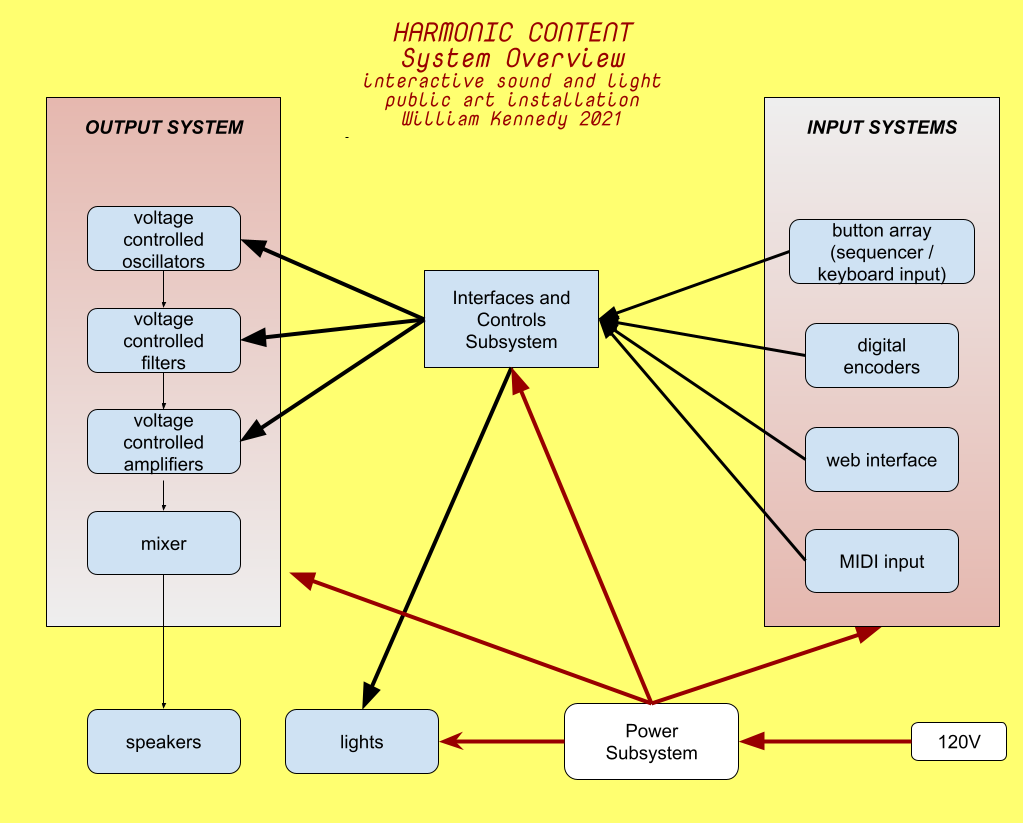 Figure 2 . Overall system overview The central control system consists of two Teensy Microcontrollers, the first of which manages the musical elements of the sculpture. It will take in 0-3.3v analog and digital signals from the user interface elements and process them. MIDI signals are sent out to control the synth modules pitch and envelope. The second Teensy Microcontroller controls the light display and associated motors. It communicates with the first over I2C.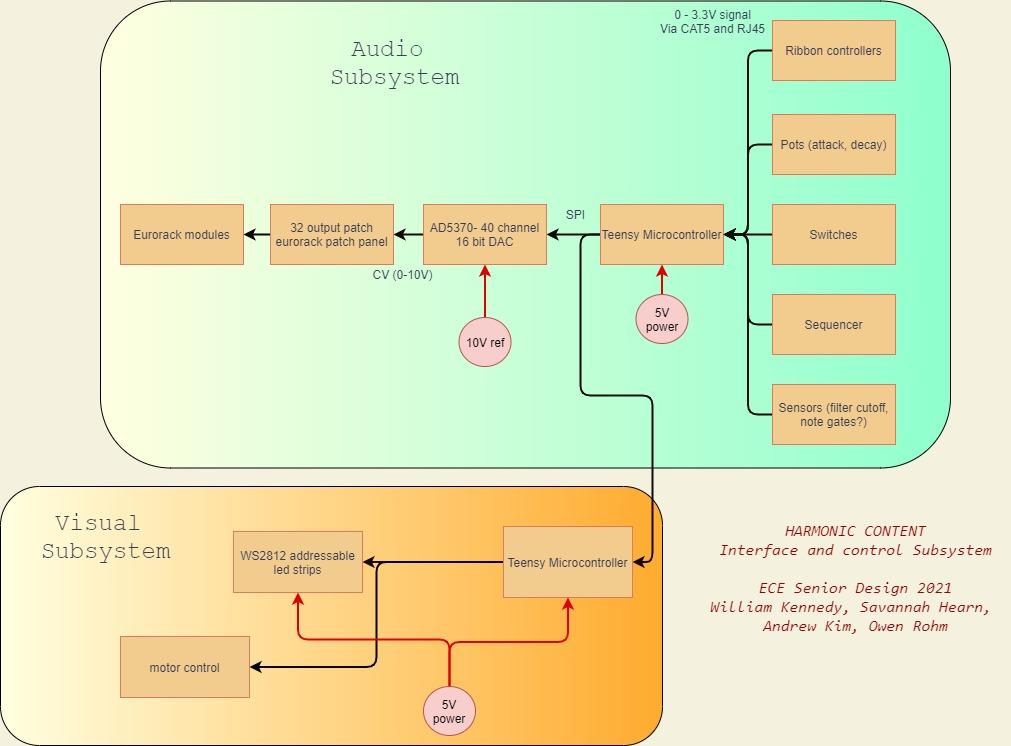 	Figure 3. Interface and control subsystem block diagramThe musical signals present in the device are summarized in the table below. Additionally, wiring for totally unanticipated signals, whether ones that become necessary later on or ones that are added as expansions, are also included.	Providing extra connections gives a wide ability for future users to explore creative effects not limited to amplitude modulation, frequency modulation, cutoff frequency envelope, and more. Additionally, extra access to the SPI bus is provided from the central Teensy so that future devices can be added to the bus.	The central teensy is mounted on a circuit board with the following schematic.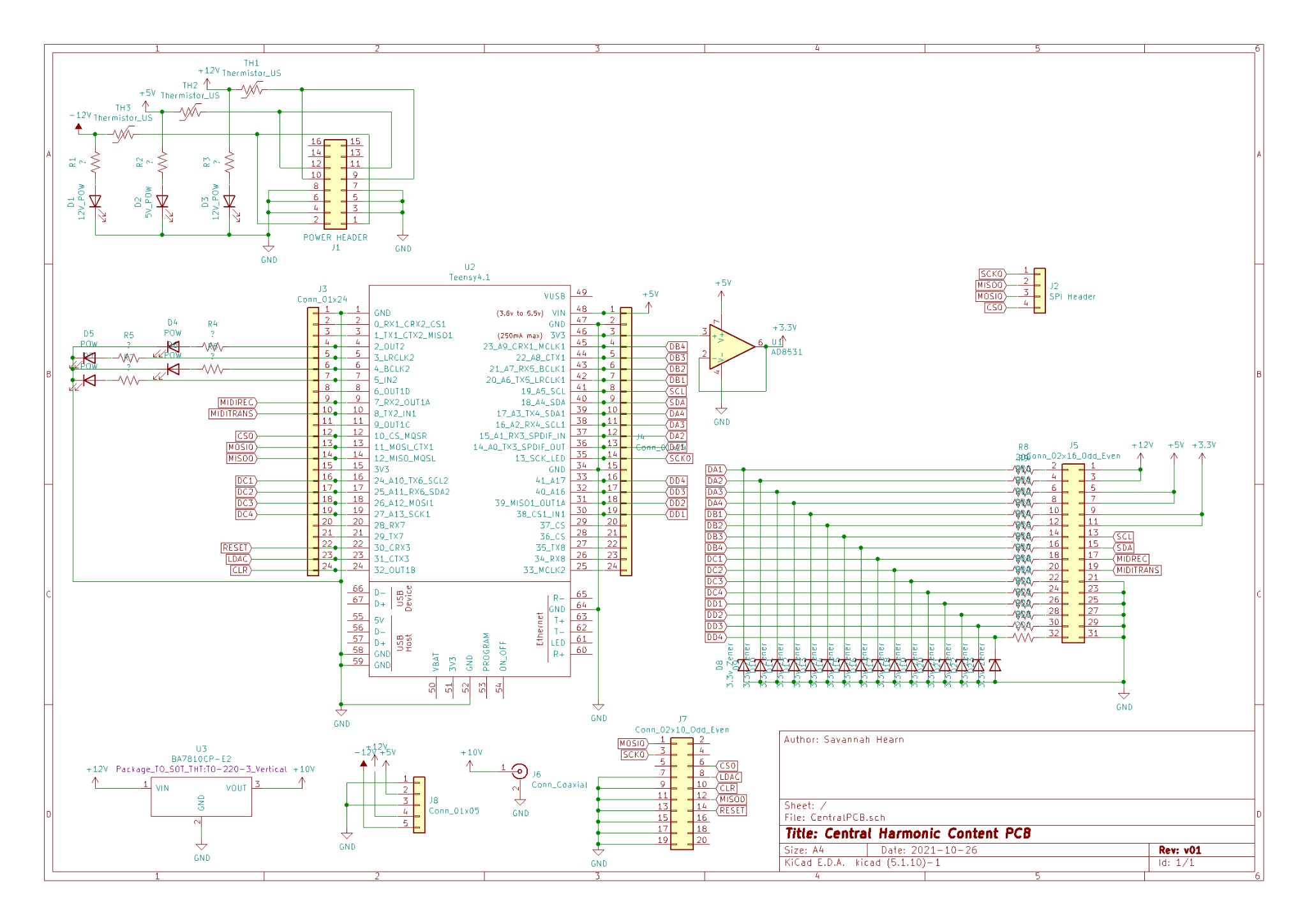 	Figure 4. Central PCB schematics3.2 SoftwareA Teensy microprocessor houses the software. In normal operation, the software regularly scans for changing signals from the user interface and output control signals for the display and other peripherals. The software also controls the outputs when the machine is in idle state and when it is being tuned.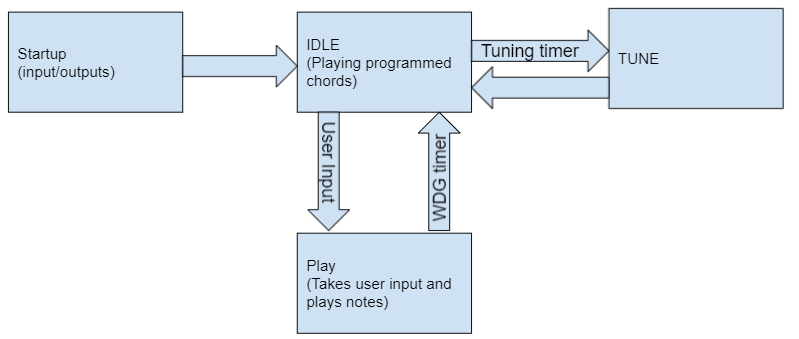 Figure 5. Main Software architecture for state machine control	The startup state runs immediately after the system is powered on or the device is reset. At startup, the configuration variables for the inputs, outputs, and control variables will be set. After setup is completed, the software puts the machine into idle state.	In idle state, the machine runs in a mode that plays preprogrammed notes. This is to ensure the machine is pleasant visually and musically when not being used. This state reads inputs to be pushed into the user controlled state, but otherwise ignores all input data. After a while, the machine will go into the tuning state after a timer runs out. The functionality of this state is largely be based on the software that plays notes, but will be automated in the software.	The oscillators need to be tuned to ensure they are musically pleasant. In the tuning state, the software will output digital control for the oscillators and output a controlled note to tune the oscillators. After this is complete, the machine returns to the idle state.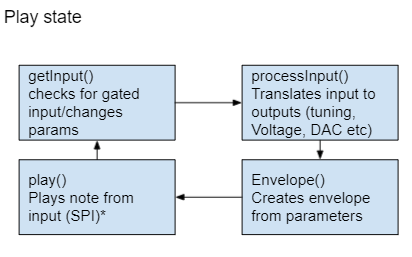 Figure 6. The software loop to control the play state	In the play state, the software runs in a loop that reads the user inputs and processes them for output. The software needs to translate the raw inputs to outputs that can be used for the DAC, display, and peripherals. Additionally, some modifications to the signals will be added to add usability and intuitivity of the system. The envelope function steps up the control voltage when a note starts being played and steps down when a note stops being played. Finally, the output signals are generated.	In the overall design, the software is meant to be modified very little by any potential expansion projects. In the case the software needs to be added to or modified, instructions will be created to flash the new software. Additionally, the current software has accompanying documentation and is granularized in a way that promotes simple expansion.4. DemonstrationThe installation premiered at the Senior Design Capstone Expo on December 7th to huge success. It was a visually impressive and eye-catching sight. Unfortunately, with the tight build and install timeline, it wasn’t fully functional as described, all the electrical system were built, wired and functional, but since there was virtually no time with the machine after the systems were wired, the software was sparse and buggy. Passerby’s could come up to the machine and play with the large sliders and hear the pitch change up and down and push the button and hear an envelope being applied to the oscillator though. The dual function buttons did not work, only the momentary button worked, and the visual output system with the LEDs and motors did work, but it remained in static mode, as there were last minute software bugs communicating between the central MCU and the visual MCU. Specifications table and resultsFigure 8. Demonstration of the instrument at the Expo. Notice how the 4 button lights correspond to sliders and to different rings of light inside the visual display. 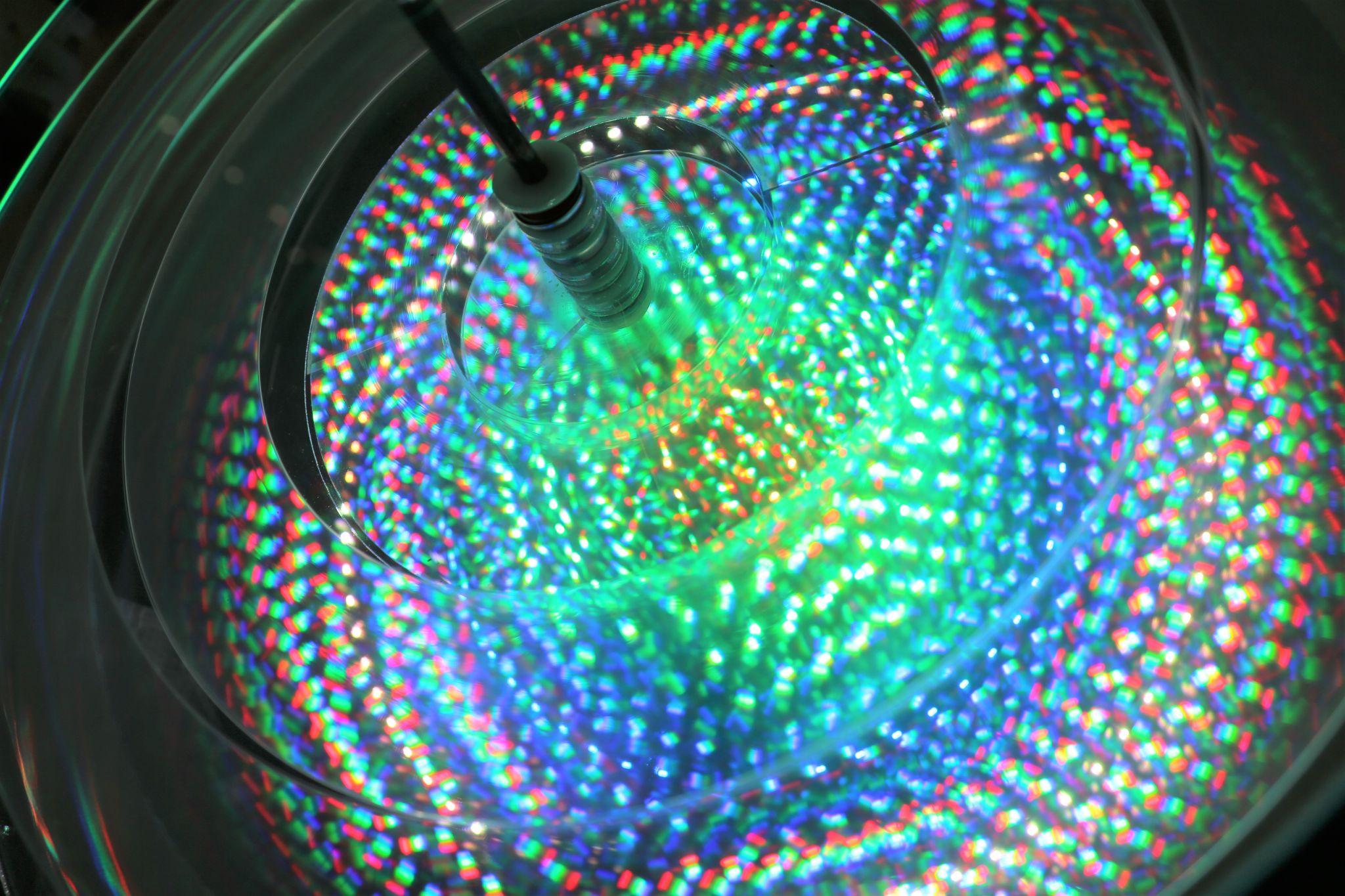 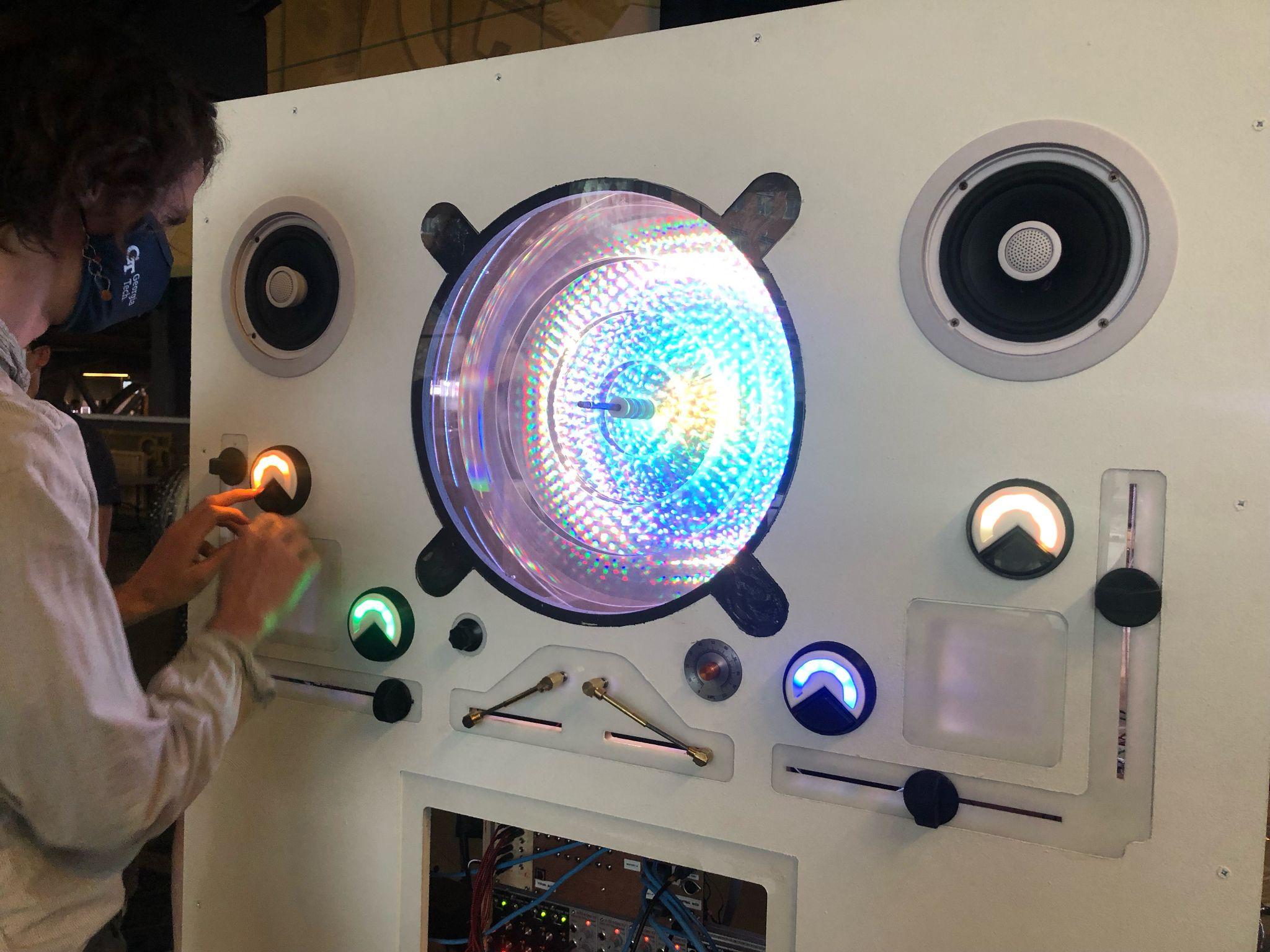 Figure 9 Close up of visual display, each ring of light represents a different oscillator and different motor speed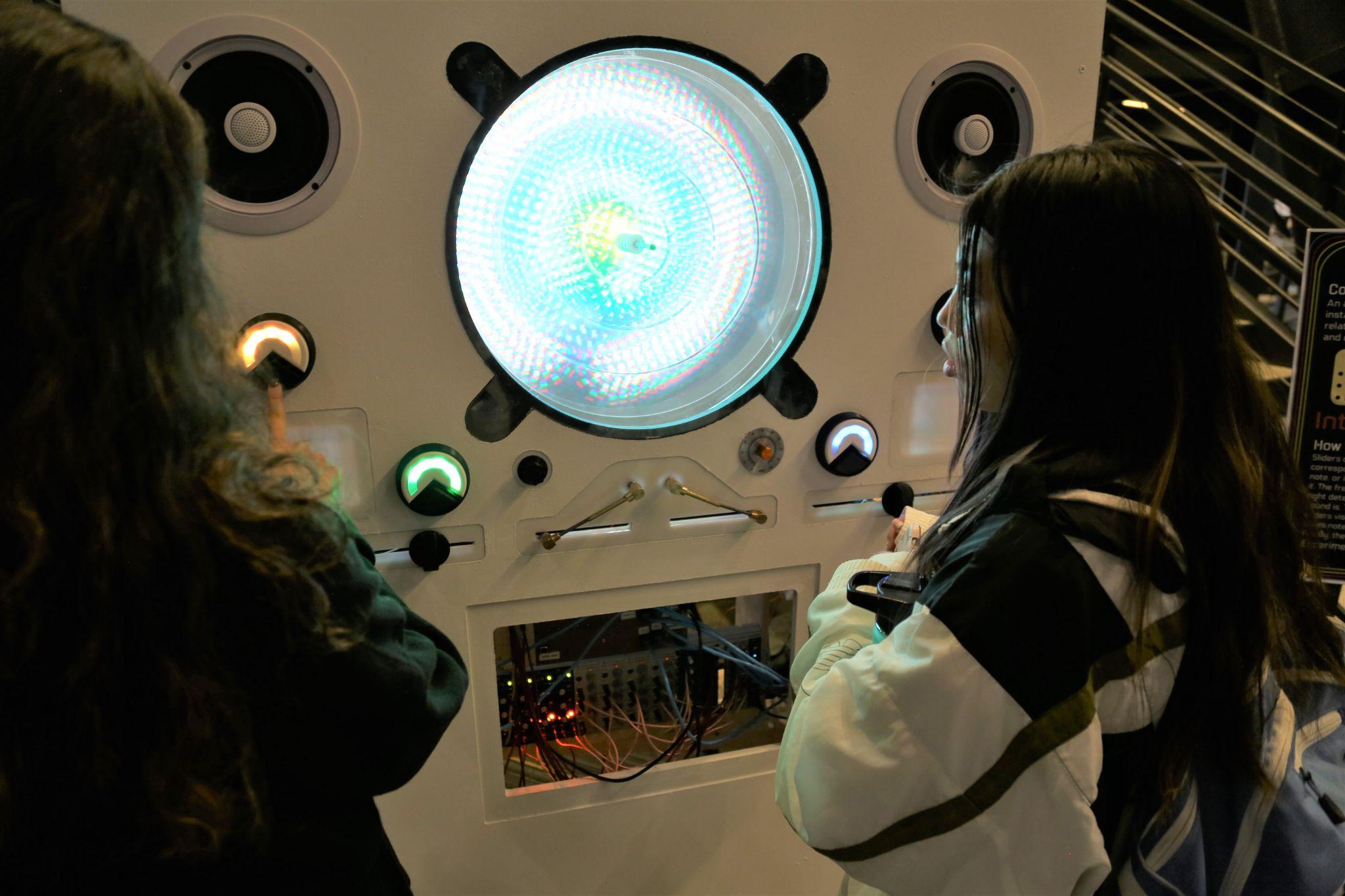 Figure 10 Passerby;s engaged with Harmonic Content5. Cost AnalysisA detailed cost analysis of parts bought and estimated labor is done in Appendix A. About $3800 was spent on parts for the project. If this was a professional installation and our labor hours were accounted for, they would cost around $12,300 for the 4 of us as professional designers and engineers. The labor estimates are based off of other projects and installations I have worked on as a fabrication specialist or an electronics consultant. To create a piece of interactive art like this, a grant of $17,500 would be sufficient to cover parts and labor. 6. ConclusionThe installation went very well all things considered. The iterative design process for a large interactive art installation took longer than we really had time for, and thus we didn't settle on a (partially) prototyped design until fairly late in the semester. The MDF front panel where all the user interface and visuals mount was not CNC cut until the week before the senior design expo. This only left us a week to fabricate the physical structure and wire everything. This led to much of the physical work being done in the final days of the project. At a certain point in the semester, our system was getting so complex it was impossible to keep building and tearing down to store, we needed the full size installation to continue working on the system. The wiring for the installation was completed mere hours before the Expo, so any software programming had to be done on the fly. There were many electrical faults with the PCB’s we designed, and that took many hours of troubleshooting in the final days. There are many things that were learned from this process. find a dedicated space to work where you can leave materials for the duration of the project. Moving things in and out of a small locker caused wires to short, and we spent too much time troubleshooting parts that were already working due. spend time figuring out a test rig for completed PCB’s even if the final product isn't ready for them. Since our PCB’s were so specialized to the synth with many user inputs, led outputs, motor outputs, interconnects between the PCB’s, we didn’t have a test bed for checking functionality until the actual structure was built. If possible, physical prototyping (user interface, led placement, etc.) and physical aesthetic design choices need to be specified completely before designing the electrical system. We were simultaneously making changes to the physical system while we were doing electrical testing. This caused problems down the line, but there was no way around that in the 14 week context of the semester. Our PCB’s were built to be expandable and had many outputs and inputs as test and expendable so we were able to accommodate last minute changes. have at least a week where the installation is built so you can program the actual machine, as the prototype knobs, buttons, sliders etc are not going to be exactly like the ones in the machine. Also any communications between microcontrollers will take more time to get working than expected, and since the visual MCU needs to be connected to all the LEDs and motors before it can be properly programmed, this must be done after everything is setup and wired. Overall the installation turned out well, but it needs a lot of work to be ready to be displayed as a public art piece that has people interacting with it all day, everyday. We were ambitious in the scope of what we could accomplish in just 14 weeks. We created a working prototype for the installation and going forward, I believe that a complete rebuild of the structure from the ground up would be necessary to make the installation permanent. It would now be cheaper, happen much faster, and be much more reliable and robust since many of the details and problems have been figured out. I propose that a team of artists, engineers, and designers led by current group members, take what we have done and build a revision 2 to be displayed publicly in the Van Leer Building. There were so many lessons learned from 3D printing custom arcade buttons, to wire management with screw terminals, to motor torque issues, to digital addressable LED problems, to ribbon cables being twisted and backwards, to internal vs external pullup resistors, to interfacing two MCU’s between two custom PCBs. It would be necessary for current team members to be part of the next iteration so the next team does not fail where we did! 7. Leadership RolesWilliam Kennedy: Group LeaderWilliam is the primary manager of the project and advises members on the musical and visual aspects of the project. He is managing the sourcing of any larger complete hardware components.Andrew Kim: Web Master  Andrew is primarily working on the software on the processor as well as the peripheral connections. Included in the work is any supported documentation needed for modification, support, maintenance, and expandability.Savannah Hearn: Financial ManagerSavannah is primarily working on the electric hardware aspects of the project including any custom fabrication of PCBs needed as well as sourcing parts. Savannah also supports the software and fabrication of the project.Owen Rohm: Marketing and DesignOwen is working to prototype and gauge interest in certain features in order to determine which can go into the final design through surveys put out. Afterwards, Owen’s primary responsibilities lie in the design and manufacturing of the visual display of the systemReferencesFlow - spiraling pathway of light. Jen Lewin Studio. (2021, September 12). Retrieved September 22, 2021, from https://www.jenlewinstudio.com/portfolio/flow/. Martin, J. (n.d.). Jean Martin: PETER VOGEL'S INTERACTIVE Sound Art. Peter Vogel: The Sound of Shadows. Retrieved September 21, 2021, from http://vogelexhibition.weebly.com/jean-martin-peter-vogels-interactive-sound-art.html. “Music and Visual Color: A Proposed Correlation” Alan Wells. Leonardo Vol. 13, No. 2 (Spring, 1980), pp. 101-107 (8 pages). The MIT Press.Popova, M. (2019, March 19). The magic and logic of color: How josef albers revolutionized visual culture and the art of seeing. Brain Pickings. Retrieved September 20, 2021, from https://www.brainpickings.org/2013/08/16/interaction-of-color-josef-albers-50th-anniversary/. Wikimedia Foundation. (2021, August 21). Clavier à lumières. Wikipedia. Retrieved September 22, 2021, from https://en.wikipedia.org/wiki/Clavier_%C3%A0_lumi%C3%A8res. Appendix A - Cost BreakdownMain Power source120V ACInstallation can be powered by wall powerSize6’ x 4’Transportable by several peopleNoise50 dBMax sound levels createdSurge ProtectionYesEnsure circuit protectionModule Voltage5V/12V/-12VVoltage to modulesControl signals3.3VVoltage into Teensy MicroprocessorSignal NameFormatSourceDestinationPitch InputAnalog 0-3.3vUser InterfaceCentral TeensyNote CharacteristicsAnalog 0-3.3vUser InterfaceCentral TeensyUnusedAnalog or DigitalUser InterfaceCentral TeensyTeensy ComI2CCentral TeensyVisual TeensyMIDI I/OSerialCentral TeensySynth PanelExtra SPISPICentral TeensyUndeterminedSynth Control SignalsDigital SPICentral TeensyDACsSynth Control VoltagesAnalog 0-10vDACSynth PanelUnusedAnalog 0-10vDACSynth PanelSpec. quatifiationdescriptionachieved? Main Power source120V ACInstallation can be powered by wall powerthere was a large 12VDC wall wart  power supply for the LEDS, motors, and electronics and 18VDC wall wart power supply for the synthesizerSize6’ x 4’Transportable by several people6’ x 4’ x 14” Noise50 dBMax sound levels creatednot tested, but could be as loud as 85dB estimatedSurge ProtectionYesEnsure circuit protectionyesControl of audio modulesMIDI to CVcan the machine be played by the external controlsyes, attack and decay controls didn’t work, others did not have consistent behavior control of LEDS and motorsI2C busVoltage into Teensy MicroprocessorI2C bus worked briefly, but there was no time to troubleshoot. LEDS and motors worked and data was being sent successfully. PARTSdatevendorpartamount9/2/2012synthcube1x vco kit$99.009/24duskwork vco4x vco$520.009/24pjrcteensys$152.239.24perfect circuitbig system$1,338.019.23midimusomidi to cv module$64.669/23midimusotracking$7.849.27digikeypower supply, 32 channel dac$137.309.27perfect circuitmults modules$195.008/6digikeymounting rails$78.148/13perfect circuiteurorack power cable$32.9210.31jlc pcb2 pcbs$45.6911.2synthcubejacks and ribbon cable$33.8811.2mouserpcb component parts$99.0411/9amazon12V addressable leds$97.7411/9adafruitlarge arcade buttons$82.8111/9perfect circuitrefund of overage buy-$170.9311/16servocitymotors and mounting$176.9211/16servocityalternative motors$97.9011/16mouserpower supply, small leds, more teensy$188.4311/21amazonmultiturn pots$18.7011/21adafruitside emitting leds$110.6211/28homedepotwood, brackets, hardware etc$353.4612/3Home Depotpaint supplies$33.36LABORhourly ratehours spenttotalelectronics deisgn$45.0080.00$3,600.00physical design and CAD work$45.0080.00$3,600.00electronics fabrication$30.0040.00$1,200.00physical fabrication$30.0040.00$1,200.00programming$45.0040.00$1,800.00troubleshooting$45.0020.00$900.00TOTALSTotal parts$3,792.72Total labor$12,300.00Grand total$16,092.72